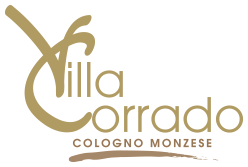 DOMANDA DI AMMISSIONE(da riconsegnare al Coordinatore della Comunità Alloggio “Villa Corrado”).A CURA DEL MEDICO CURANTEIl compilatore:Cognome ________________________ Nome _______________________in qualità di _____________________________________Data ___________ Firma __________________________Cognome e Nome assistito ___________________________________________MFData di nascita _______________________ Data di compilazione ______________RELAZIONE SANITARIA A CURA DEL MEDICO CURANTELEGENDAAA: assente; LL: lieve - trattamento facoltativo; prognosi eccellente; MM: moderata -trattamento necessario; prognosi buona; GG: grave; è invalidante – trattamento necessario con urgenza; prognosi riservata; MMGG: molto grave - trattamento di emergenza; può essere letale; prognosi grave.PATOLOGIE CARDIACHE AA LL MM MMGGDiagnosi:____________________________________________________________________IPERTENSIONE (si valuta la severità) AA LL MM GG MMGGDiagnosi:__________________________________________________________________________________________________________________________APPARATO VASCOLARE (sangue, vasi, midollo, sistema linfatico)AA LL MM GG MMGGDiagnosi:__________________________________________________________________________________________________________________________APPARATO RESPIRATORIO AA LL MM GG MMGGDiagnosi:__________________________________________________________________________________________________________________________OCCHI/ORL (orecchio, naso, gola, laringe) AA LL MM GG MMGGDiagnosi:__________________________________________________________________________________________________________________________APPARATO DIGERENTE SUPERIORE AA LL MM GG MMGG(esofago, stomaco, duodeno, vie biliari, pancreas)Diagnosi:__________________________________________________________________________________________________________________________APPARATO DIGERENTE INFERIORE AA LL MM GG MMGG(intestino, ernie; segnalare anche stipsi ed incontinenza fecale)Diagnosi:__________________________________________________________________________________________________________________________APPARATO RIPRODUTTIVO E PATOLOGIE GENITO-URINARIE AA LL MM GG MMGG(segnalare anche incontinenza urinaria)Diagnosi:__________________________________________________________________________________________________________________________APPARATO MUSCOLO SCHELETRICO E CUTE AA LL MM GG MMGG(segnalare anche le ulcere da decubito)Diagnosi:__________________________________________________________________________________________________________________________PATOLOGIE SISTEMA ENDOCRINO METABOLICO AA LL MM GGMMGG(diabete, infezioni, sepsi, stati tossici)Diagnosi:__________________________________________________________________________________________________________________________STATO MENTALE E COMPORTAMENTALE AA LL MM GG MMGG(demenza, depressione, ansia, agitazione, psicosi)Diagnosi:__________________________________________________________________________________________________________________________FEGATO AA LL MM GG MMGGDiagnosi:__________________________________________________________________________________________________________________________RENE AA LL MM GG MMGGDiagnosi:__________________________________________________________________________________________________________________________PATOLOGIE SISTEMA NERVOSO (non include la demenza) AA LL MM GGMMGGDiagnosi:__________________________________________________________________________________________________________________________ALTRI PROBLEMI CLINICILesione da decubito NO SI Sede:Stadio:Ausili per il movimento NO SI Bastone e/o deambulatore:Carrozzina:Stato nutrizionale insoddisfacente NO SI Obesità: SI NOSottopeso: SI NOProtesi NO SIDentale:Acustica:Occhiali:Altro:Dialisi NO SIFrequenza settimanale dialisi: ____________Insufficienza respiratoria NO SIOssigenoterapia:Ventilatore:Durata orario ossigenoterapia:Alimentazione artificiale NO SISNG: NO SIPEG: NO SIParenterale totale:Gestione incontinenza NO SIPresidi assorbenti: NO SIAno artificiale:Catetere vescicale: NO SITipo catetere:Data ultimo posizionamento catetere:Disorientamento tempo/spazio NO SI Note: ____________________Vagabondaggio NO SI Note: _________________________Agitazione psico-motoria NO SI Note: ______________________Inversione ritmo sonno-sveglia NO SI Note: _____________________Allergie a farmaci NO SI Specifica:_______________________Allergie ad alimenti NO SI Specifica: _____________________TERAPIA IN ATTO________________________________________________________________________________________________________________________________________________________________________________________________________________________________________________________________________________________________________________________________________________________________________________________________________________________________________________________________________________________________________